Noteer de getallen in cijfers.duizend veertien gehelen zesenvijftig duizendste 		drie miljoen vierhonderdtachtigduizend achtentwintig		7 M 7 TD 3 D 5 H 3 E		9 D 5 H 7 t		Vul de getallenassen aan op de stippen. 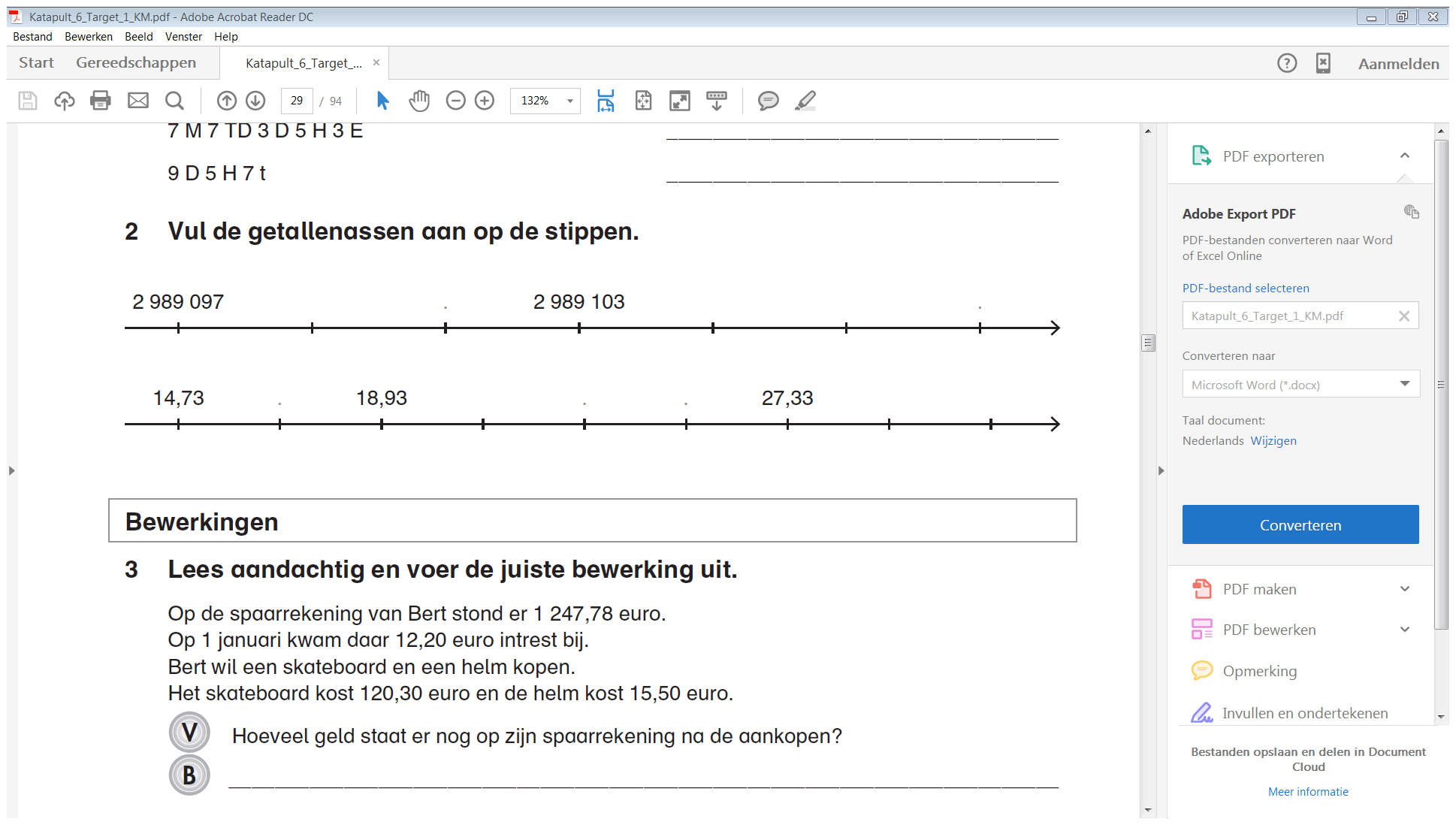 Lees aandachtig en voer de juiste bewerking uit.Op de spaarrekening van Bert stond er 1 247,78 euro.
Op 1 januari kwam daar 12,20 euro intrest bij.
Bert wil een skateboard en een helm kopen.
Het skateboard kost 120,30 euro en de helm kost 15,50 euro.Hoeveel geld staat er nog op zijn spaarrekening na de aankopen?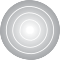 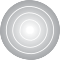 Zijn zesjarige zus Anna telt het spaargeld in haar spaarpot.
Ze heeft 26,40 euro.
Ze wil een sprekende pop van 34,99 euro kopen.
Haar opa geeft haar een biljet van 5 euro.
Haar ouders leggen de rest bij.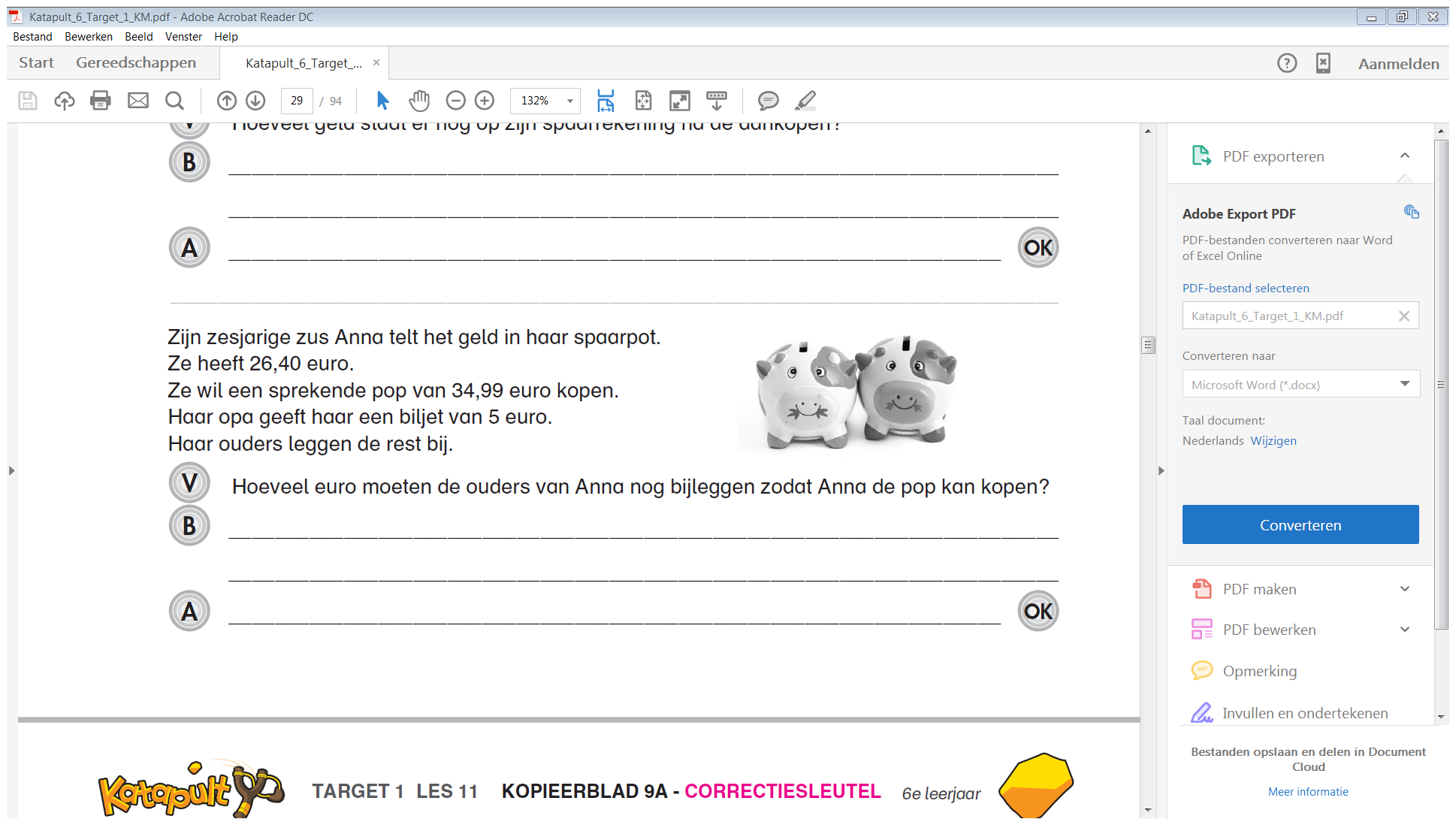 Hoeveel euro moeten de ouders van Anna nog bijleggen zodat Anna de pop kan kopen?De school spaart voor een nieuw klimtoestel voor op de speelplaats. De prijs is 21 457 euro.
Met het schoolfeest haalden ze 13 471 euro op, de veiling van kunst bracht 7 999 euro op.Heeft de school genoeg om het toestel te kopen? Hoeveel hebben ze over of te kort?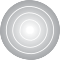 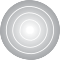 Los de cijferoefeningen op. Schat eerst en controleer achteraf.28 fietsen kosten 15 876 euro. Hoeveel kost één fiets?Ik schat: 	Ik reken uit : 	Drie steden hebben 502 604, 248 242 en 117 170 inwoners.
Hoeveel inwoners hebben ze samen?Ik schat: 	Ik reken uit: 	Tel op: 14,789 en 1 483,54 en 5 709,6 en 689,412 en 1 069,57.Ik schat: 	Ik reken uit: 	Vader kocht een nieuwe televisie van 849,75 euro. Op zijn rekening stond nog 2 431,20 euro.
Hoeveel staat er na de aankoop nog op zijn rekening?Ik schat: 	Ik reken uit: 		Zet de lengtes om naar de gevraagde maateenheid en vul in.	45	cm +		 dm =	2	m	3 x 0,5 m = 	 dm	0,07	km +		 m =	0,5	km	1,04 m = 15 dm – 	 cmBereken de omtrek.
Meet nauwkeurig en noteer de afmetingen.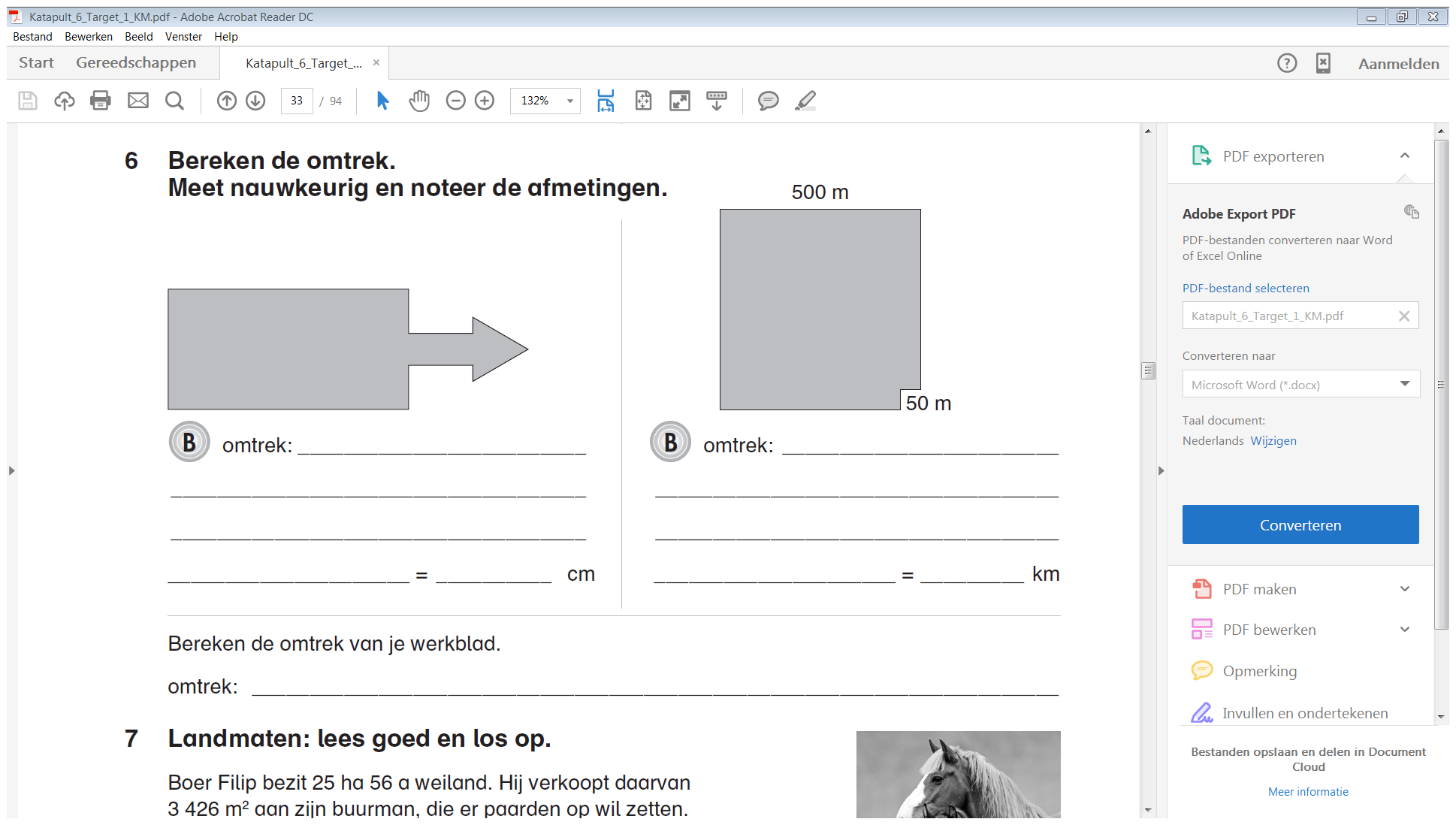 omtrek: 		omtrek: 		 = 	 cm		 = 	 kmBereken de omtrek van je werkblad.omtrek: 	Landmaten: lees goed en los op.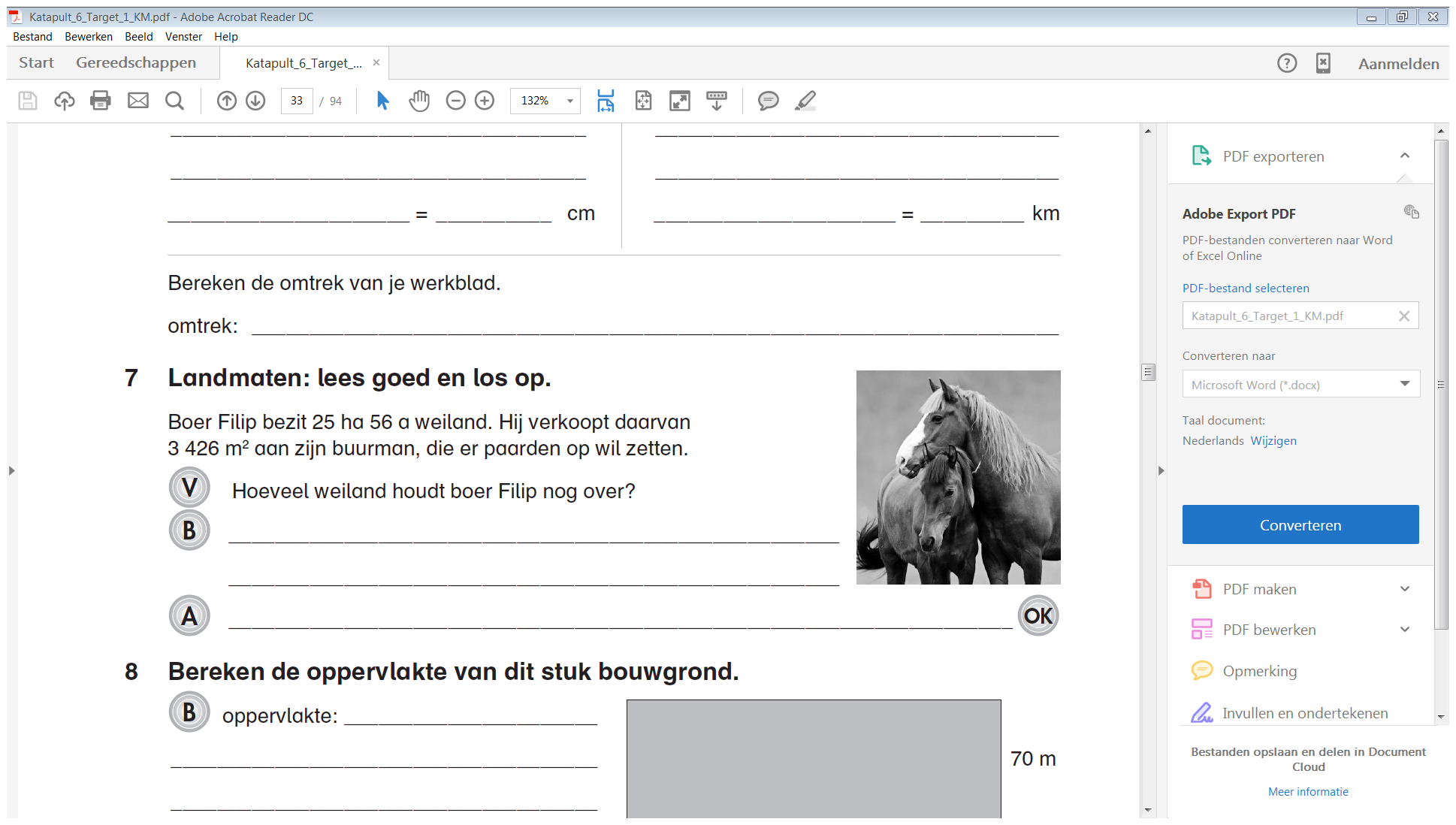 Boer Filip bezit 25 ha 56 a weiland. Hij verkoopt daarvan
3 426 m² aan zijn buurman, die er paarden op wil zetten.Hoeveel weiland houdt boer Filip nog over?Bereken de oppervlakte van dit stuk bouwgrond.oppervlakte: 	
	Is dit stuk groter dan 1 ha? Zo ja, hoeveel groter? 	Dit is een blokkenbouwsel. Kijk goed naar de aanzichten
en vul op het grondplan het aantal blokken aan.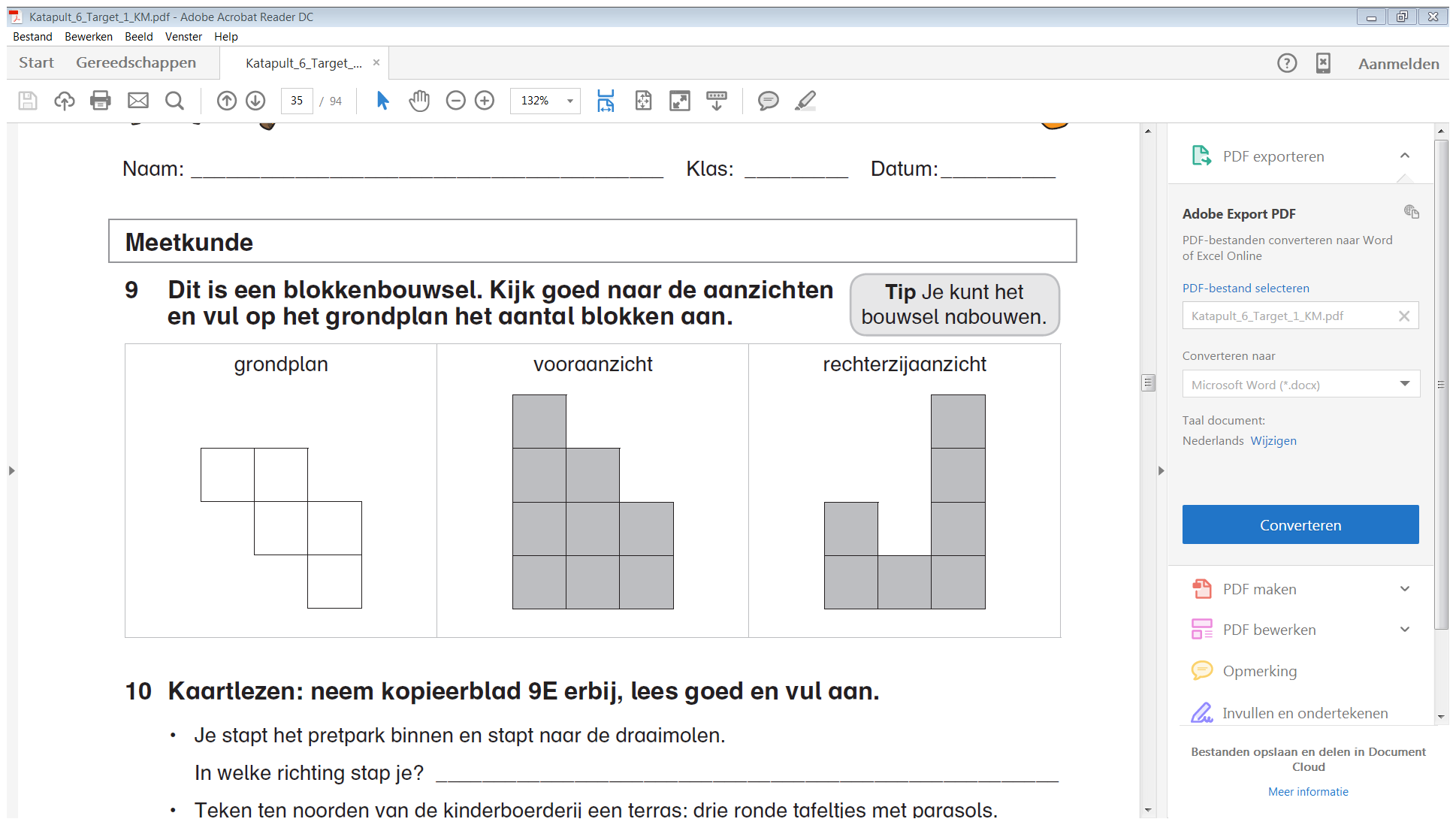 Kaartlezen: neem kopieerblad 9E erbij, lees goed en vul aan.Je stapt het pretpark binnen en stapt naar de draaimolen.
In welke richting stap je? 	Teken ten noorden van de kinderboerderij een terras: drie ronde tafeltjes met parasols.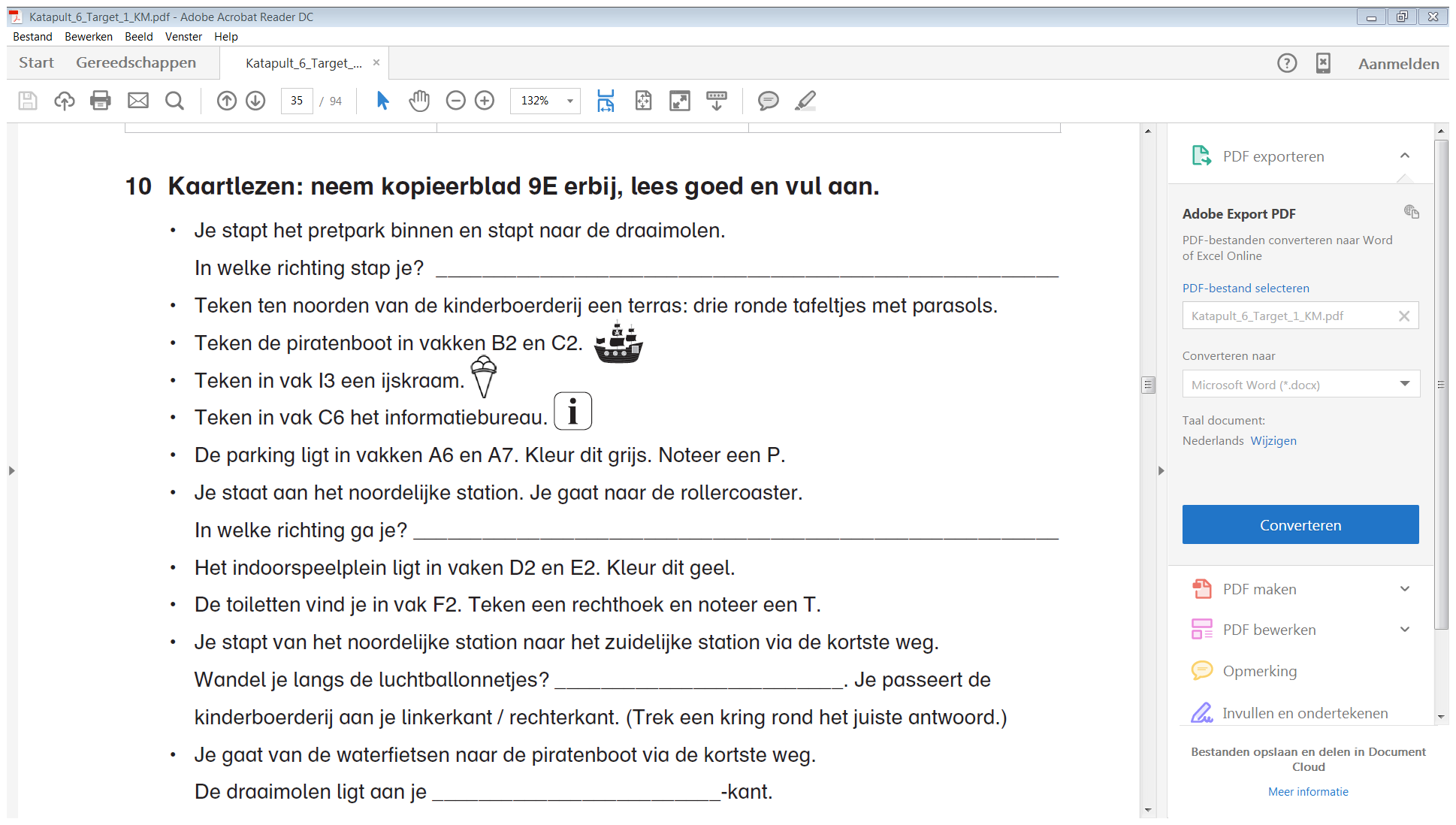 Teken de piratenboot in vakken B2 en C2. Teken in vak I3 een ijskraam.Teken in vak C6 het informatiebureau.De parking ligt in vakken A6 en A7. Kleur dit grijs. Noteer een P.Je staat aan het noordelijke station. Je gaat naar de rollercoaster.
In welke richting ga je? 	Het indoorspeelplein ligt in vakken D2 en E2. Kleur dit geel.De toiletten vind je in vak F2. Teken een rechthoek en noteer een T.Je stapt van het noordelijke station naar het zuidelijke station via de kortste weg.
Wandel je langs de luchtballonnetjes? 	. Je passeert de 
kinderboerderij aan je linkerkant / rechterkant. (Trek een kring rond het juiste antwoord.)Je gaat van de waterfietsen naar de piratenboot via de kotste weg.
De draaimolen ligt aan je 	-kant.Je wandelt van de piratenboot naar de luchtballonnetjes.
De autootjes liggen aan je 	-kant.De toiletten liggen ten 	van de piratenboot.De trein vertrekt vanuit het zuidelijke station in westelijke richting. Welke attractie passeert 
de trein het eerst? Kruis aan. 	 draaimolen	 piratenboot	 rollercoaster	 ijskraam